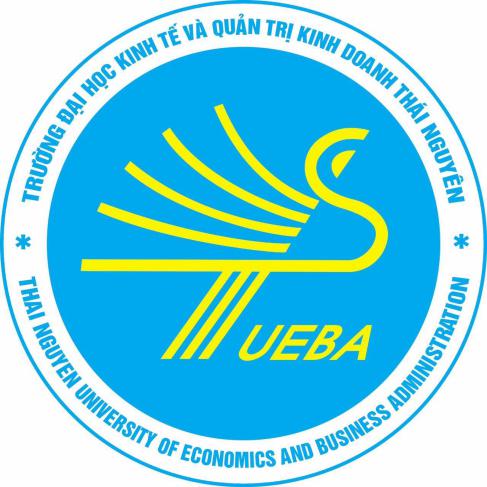 ĐỀ CƯƠNG CHI TIẾT HỌC PHẦN1. Tên học phần:	TƯ TƯỞNG HỒ CHÍ MINH; 	Mã học phần: HCM 1212. Tên Tiếng Anh: HoChiMinh’s Ideology 		3. Số tín chỉ: 02 tín chỉ  (24 tiết lý thuyết, 12 tiết thực hành/thảo luận)	Giảng dạy cho CTĐT: QTKD khách sạn và du lịch4. Điều kiện tham gia học tập học phần	Học phần học trước: Triết học Mác-Lênin, Kinh tế chính trị Mác-Lênin, Chủ nghĩa xã hội khoa họcCác giảng viên phụ trách học phần6. Mô tả học phần:Tư tưởng Hồ Chí Minh là môn khoa học chính trị bao gồm hệ thống quan điểm của Hồ Chí Minh về những vấn đề cơ bản của cách mạng Việt Nam. Nội dung của môn học bao gồm 6 chương. Cụ thể: Đối tượng, phương pháp nghiên cứu và ý nghĩa việc học tập môn tư tưởng Hồ Chí Minh; Cơ sở, quá trình hình thành và phát triển tư tưởng Hồ Chí Minh; Những nội dung cơ bản của tư tưởng Hồ Chí Minh và sự vận dụng của Đảng về: vấn đề độc lập dân tộc và chủ nghĩa xã hội; Đảng Cộng sản Việt Nam; Xây dựng nhà nước của dân, do dân và vì dân; Đại đoàn kết toàn dân tộc và đoàn kết quốc tế; Văn hóa, đạo đức và xây dựng con người. Qua đó xây dựng niềm tin, lý tưởng cách mạng cho sinh viên. Giúp sinh viên vận dụng những kiến thức chuyên ngành để chủ động, tích cực trong giải quyết những vấn đề kinh tế, chính trị, xã hội, văn hóa theo đường lối, chính sách, pháp luật của Đảng Cộng sản Việt Nam và của Nhà nước xã hội chủ nghĩa Việt Nam.7. Mục tiêu học phần (Course Objectives - COs)8. Chuẩn đầu ra của học phần (Course Learning Outcomes - CLOs)Mối tương thích giữa CĐR học phần với Triết lý giáo dục của Trường Đại học kinh tế và Quản trị kinh doanhMa trận mức độ đáp ứng của CĐR học phần đối với CĐR CTĐTMức độ đáp ứng được mã hóa theo 3 mức từ I, R và M trong đó:- Mức I (Introduction):  Giới thiệu (làm quen)- Mức R (Reinforced): Tăng cường (củng cố)- Mức M (Master): Đáp ứng đầy đủ (chuyên sâu) 9. Nhiệm vụ của sinh viên 9.1. Phần lý thuyết, bài tập, thảo luận- Dự lớp  80 % tổng số thời lượng của học phần.- Chuẩn bị nội dung thảo luận.  -  Hoàn thành các bài tập được giao.  - Nghiên cứu tài liệu học tập.9.2. Phần thực hành, tiểu luận (nếu có)- Hoàn thành các bài thực hành của học phần.- Hoàn thành các bài tiểu luận theo yêu cầu.9.3. Phần khác (nếu có): Trong toàn khóa học, sinh viên có thể tham gia các cuộc thi tìm hiểu kiến thức các môn Lý luận Chính trị, tham dự chương trình tọa đàm các chuyên đề Lý luận Chính trị và kết hợp tham quan thực tế theo kế hoạch của Nhà trường tổ chức.10. Tài liệu học tập- Sách, giáo trình chính:Bộ Giáo dục và Đào tạo; Giáo trình Tư tưởng Hồ Chí Minh (dành cho bậc đại học không chuyên lý luận chính trị), Nxb Chính trị quốc gia Sự thật, Hà Nội, 2021.- Tài liệu tham khảo:2. Bộ môn Lý luận Chính trị, Khoa Khoa học cơ bản, Trường Đại học Kinh tế & QTKD, Bài giảng Tư tưởng Hồ Chí Minh, Đại học Thái Nguyên, 20203. Các Mác và Ph.Ăngghen Toàn tập, Nxb Chính trị Quốc gia – Sự Thật, 20044. Đặng Xuân Kỳ , Giáo trình tư tưởng Hồ Chí Minh, Nxb Chính trị quốc gia, Hà Nội, 2003.5. Đảng Cộng sản Việt Nam; Văn kiện Đảng toàn tập;  Nxb Chính trị quốc gia, Hà Nội, 2002.6. Đảng Cộng sản Việt Nam, Văn kiện Đảng Toàn Tập, Nxb Chính trị quốc gia – Sự thật, Hà Nội, 20187. GS. Song Thành, Hồ Chí Minh - Nhà tư tưởng lỗi lạc, Nxb Lý luận chính trị, Hà Nội,  2005.8. Hồ Chí Minh biên niên tiểu sử, Nxb Chính trị quốc gia, Hà Nội, 2008.9. Hồ Chí Minh, Toàn tập, Nxb Chính trị quốc gia, Hà Nội, 2011.10.  Lênin Toàn tập, Nxb Chính trị quốc gia – Sự thật, Hà Nội, 200511. Mạch Quang Thắng, Lê Mậu Hãn, Vũ Quang Hiển, Giáo trình tư tưởng Hồ Chí Minh, Nxb Chính trị quốc gia, Hà Nội, 2006.12. Phạm Ngọc Anh, Giáo trình tư tưởng Hồ Chí Minh (dành cho sinh viên đại học, cao đẳng khối không chuyên ngành Mác -Lênin, tư tưởng Hồ Chí Minh), Nxb Chính trị quốc gia, Hà Nội, 2015.11. Phương pháp giảng dạy - học tập 	- Phương pháp giảng dạy - học tập của học phầnMa trận quan hệ giữa chuẩn đầu ra học phần và phương pháp giảng dạy - học tập12. Nội dụng giảng dạy chi tiết13. Phương pháp, công cụ, tiêu chí đánh giá13.1. Các phương pháp đánh giá13.2. Công cụ, tiêu chí đánh giá* Ma trận đánh giá chuẩn đầu ra* Đánh giá học phần Đánh giá chuyên cầnĐánh giá giữa học phần: Bài kiểm tra viết 50 phút theo thang điểm 10 dựa trên đề và đáp án được thiết kế sẵn của Bộ môn.Đánh giá điểm thi kết thúc học phần: Thi vấn đáp theo thang điểm 10 dựa trên đề và đáp án từ Bộ đề, đáp án của Bộ mônĐánh giá thi vấn đáp (Oral Exam): Rubic 513.3. Hệ thống tính điểmĐiểm học phần được đánh giá theo thang điểm 10 sau đó quy đổi sang thang điểm chữ.	Điểm học phần là tổng điểm của tất cả các điểm đánh giá bộ phận của học phần nhân với trọng số tương ứng. Điểm học phần làm tròn đến một chữ số thập phân, sau đó được chuyển thành điểm chữ.	Điểm đánh giá bộ phận gồm:+ Điểm kiểm tra thường xuyên: 30%+ Điểm thi giữa học phần: 20% + Điểm thi kết thúc học phần: 50% 13.4. Kế hoạch kiểm tra, đánh giá13.5. Bảng đối chiếu các CĐR học phần được đánh giá14. Các yêu cầu đối với sinh viên- Chấp hành đầy đủ nội quy, quy chế của Nhà trường, của Lớp học.- Chuẩn bị bài đầy đủ trước khi đến lớp. Tham gia xây dựng bài học, lĩnh hội kiến thức, liên hệ vận dụng kiến thức với bản thân, chuyên ngành học tập, thực tiễn hoạt động xây dựng đất nước.- Hoàn thành đúng hạn và yêu cầu bài tập được giao.14. Ngày phê duyệt lần đầu: 15. Cấp phê duyệt:16. Tiến trình cập nhật ĐCCTTRƯỜNG ĐẠI HỌC KINH TẾ &QTKDKHOA: KHOA HỌC CƠ BẢNBộ môn phụ trách: LÝ LUẬN CHÍNH TRỊ	STTHọc hàm, học vị, họ tênSố điện thoạiEmail1Th.s Trần Thị Phương Hạnh0966925311ttphanh@tueba.edu.vn2Th.s Tạ Bích Huệ0977598162tbhue@tueba.edu.vn3TS. Trần Huy Ngọc0949128678thngoc@tueba.edu.vn4Th.s Bùi Thị Trà Ly0983759581Ly_tccn@tueba.edu.vn5Th.s Nguyễn Thị Như Quỳnh0945018019ntnquynh@tueba.edu.vn6Th.s Nguyễn Thị Thu Phương0868040886nttphuong@tueba.edu.vn7Th.s Lê Thị Bích Thủy0354124000lethibichthuy@tueba.edu.vnMục tiêuMô tảHọc phần này trang bị cho sinh viên:Chuẩn đầu raCTĐTTrình độ năng lựcCO1Cung cấp cho sinh viên hệ thống tri thức cơ bản về khái niệm, đối tượng, phương pháp nghiên cứu và ý nghĩa của việc học tập môn học Tư tưởng Hồ Chí Minh; Sinh viên khái quát được cơ sở, quá trình hình thành và phát triển tư tưởng Hồ Chí Minh, giá trị tư tưởng Hồ Chí Minh; Hiểu được những nội dung cơ bản của tư tưởng Hồ Chí Minh và sự vận dụng của Đảng trong giai đoạn hiện nay. PLO1: 1.1 CTĐT QTKD khách sạn và du lịch3CO2Sinh viên nâng cao năng lực tư duy độc lập, phân tích, đánh giá, giao tiếp, thuyết trình, làm việc nhóm, tự học, vận dụng tư tưởng Hồ Chí Minh để nhìn nhận, đánh giá các vấn đề trong lịch sử, trong thực tiễn chính trị - xã hội hiện nay. PLO2: 2.4 CTĐT QTKD khách sạn và du lịch3CO3Sinh viên được nâng cao bản lĩnh chính trị, yêu nước, trung thành với mục tiêu, lý tưởng độc lập dân tộc gắn liền với chủ nghĩa xã hội; Nhận thức được vai trò, giá trị của tư tưởng Hồ Chí Minh đối với Đảng và dân tộc Việt Nam; Thấy được trách nhiệm của bản thân trong học tập, rèn luyện đạo đức để góp phần xây dựng và bảo vệ Tổ quốc; Có ý thức, trách nhiệm trong việc tu dưỡng, rèn luyện phẩm chất đạo đức của bản thân.PLO3: 3.3 CTĐT QTKD khách sạn và du lịch3CĐR học phầnMô tảSau khi học xong học phần này, người học có thể:CĐR CTĐTTrình độ năng lựcCLO1Sinh viên nắm vững khái niệm tư tưởng Hồ Chí Minh, đối tượng, phương pháp nghiên cứu và ý nghĩa của việc học tập môn học.Sinh viên trình bày được kiến thức về cơ sở, quá trình hình thành tư tưởng Hồ Chí Minh; giá trị tư tưởng Hồ Chí Minh với cách mạng Việt Nam và với sự phát triển tiến bộ của nhân loạiPLO1: 1.1, PLO2: 2.4, PLO3: 3.3 CTĐT QTKD khách sạn và du lịch3CLO2Sinh viên hiểu được những nội dung cơ bản của tư tưởng Hồ Chí Minh về độc lập dân tộc và chủ nghĩa xã hội; về Đảng Cộng sản Việt Nam và nhà nước của nhân dân, do nhân dân, vì nhân dânSinh viên diễn giải được những nội dung cơ bản của tư tưởng Hồ Chí Minh về đại đoàn kết toàn dân tộc và đoàn kết quốc tế; về văn hóa, đạo đức, con ngườiPLO1: 1.1, PLO2: 2.4, PLO3: 3.3 CTĐT QTKD khách sạn và du lịch3CLO3Có tư duy độc lập; phân tích, đánh giá vấn đề khách quan, biện chứng, nắm được nguồn gốc và quá trình hình thành tư tưởng Hồ Chí Minh. Nhận thức được giá trị của tư tưởng Hồ Chí Minh đối với dân tộc và nhân loại.PLO1: 1.1, PLO2: 2.4, PLO3: 3.3 CTĐT QTKD khách sạn và du lịch3CLO4Sinh viên có khả năng luận giải về con đường độc lập dân tộc gắn liền với chủ nghĩa xã hội trong sự nghiệp cách mạng Việt Nam hiện nay. Từ đó kiên định mục tiêu và con đường cách mạng mà Hồ Chí Minh đã xác địnhSinh viên biết vận dụng tư tưởng Hồ Chí Minh về Đảng Cộng sản, về xây dựng Nhà nước của dân, do dân, vì dân; về phát huy sức mạnh khối đại đoàn kết dân tộc và đoàn kết quốc tế để nhìn nhận, đánh giá các vấn đề trong lịch sử, trong thực tiễn chính trị - xã hội hiện nay.Sinh viên có khả năng vận dụng tư tưởng Hồ Chí Minh để rèn luyện, tu dưỡng đạo đức cá nhân, nhận thức được những vấn đề về xây dựng văn hóa, đạo đức, con người Việt Nam hiện nay theo tư tưởng Hồ Chí Minh.PLO1: 1.1, PLO2: 2.4, PLO3: 3.3 CTĐT QTKD khách sạn và du lịch3CLO5Nhận thức được vai trò, giá trị của tư tưởng Hồ Chí Minh đối với Đảng và dân tộc Việt NamLuôn tin tưởng và ủng hộ sự lãnh đạo của Đảng Cộng sản Việt Nam, sự quản lý của Nhà nước, góp phần tích cực xây dựng khối đại đoàn kết toàn dân tộc và đoàn kết quốc tế.Sinh viên xác định được trách nhiệm của bản thân trong học tập, rèn luyện đạo đức để góp phần xây dựng và bảo vệ Tổ quốc; Có ý thức, trách nhiệm trong việc tu dưỡng, rèn luyện phẩm chất đạo đức của bản thânPLO1: 1.1, PLO2: 2.4, PLO3: 3.3 CTĐT QTKD khách sạn và du lịch3Nội dung của triết lý giáo dụcNội dung của triết lý giáo dụcCĐR học phầnSáng tạoĐào tạo hướng tới phát huy tối đa khả năng của người học, chủ động tiếp cận và nắm bắt các cơ hội trong đời sống xã hội, trong nghề nghiệpCLO1, CLO2, CL03, CLO4Thực tiễnĐào tạo người học có phẩm chất đạo đức, có tri thức, kỹ năng đáp ứng yêu cầu cần thiết phù hợp với nhu cầu của xã hội hiện đại, của thị trường lao động và nhu cầu học tập tự thân của mỗi người CLO2, CLO3, CLO4Hội nhậpĐào tạo giúp người học tích lũy tri thức và kỹ năng nghề nghiệp, chủ động hội nhập quốc tế, phù hợp xu thế phát triển bền vữngCLO4, CLO5CĐR học phầnCĐR của CTĐTCĐR của CTĐTCĐR của CTĐTCĐR của CTĐTCĐR của CTĐTCĐR của CTĐTCĐR của CTĐTCĐR của CTĐTCĐR của CTĐTCĐR của CTĐTCĐR của CTĐTCĐR của CTĐTCĐR của CTĐTCĐR của CTĐTCĐR của CTĐTCĐR của CTĐTCĐR của CTĐTCĐR học phầnPLO1PLO1PLO1PLO1PLO1PLO2PLO2PLO2PLO2PLO2PLO2PLO3PLO3PLO3PLO3PLO3PLO3CĐR học phần1.12.43.3CLO1MCLO2MCLO3RCLO4RCLO5RHộp 1: Phương pháp giảng dạy - học tậpThực hiện mục tiêu đào tạo theo chương trình đào tạo QTKD khách sạn và du lịch, Bộ môn Lý luận Chính trị thực hiện các phương pháp giảng dạy - học tập chính bao gồm: Phương pháp dạy học trực tiếp, dạy học tương tác, thuyết trình và tự học.Hộp 2:  Phương pháp dạy học của CTĐT 1. Dạy học trực tiếpDạy học trực tiếp là chiến lược dạy học trong đó thông tin được chuyển tải đến với người học theo cách trực tiếp, giảng viên trình bày và sinh viên lắng nghe. Chiến lược dạy học này thường được áp dụng trong các lớp học truyền thống và nhằm đạt mục đích truyền đạt cho người học những thông tin cơ bản, giải thích một kỹ năng mới.Các phương pháp giảng dạy theo chiến lược này được TCE áp dụng gồm phương pháp giải thích cụ thể (Explicit Teaching), thuyết giảng (Lecture) và phương pháp tham luận (Guest Lecture).1.1. Giải thích cụ thể (Explicit Teaching): Đây là phương pháp thuộc chiến lược dạy học trực tiếp trong đó giảng viên hướng dẫn và giải thích chi tiết cụ thể các nội dung của tư tưởng Hồ Chí Minh về độc lập dân tộc gắn liền chủ nghĩa xã hội, về Đảng Cộng sản Việt Nam, về Nhà nước của nhân dân, do nhân dân, vì nhân dân, về đại đoàn kết toàn dân tộc, đoàn kết quốc tế, về văn hóa, đạo đức, con người, giúp cho sinh viên đạt được mục tiêu dạy học về kiến thức và kỹ năng về mặt lý luận chính trị.1.2. Thuyết giảng (Lecture): Giảng viên trình bày nội dung bài học và giải thích các nội dung trong học phần tư tưởng Hồ Chí Minh. Giảng viên là người thuyết trình, diễn giảng. Sinh viên lắng nghe giảng và ghi chú để tiếp nhận các kiến thức mà giáo viên truyền đạt về các vấn đề cơ bản, cốt lõi.1.3. Tham luận (Guest lecture): Sinh viên được tham gia vào các khóa học mà người diễn giảng, thuyết trình không phải là giảng viên mà là những người đến từ các đơn vị khác. Thông qua những buổi tọa đàm, diễn giảng cung cấp các tri thức gắn với lịch sử địa phương hoặc báo cáo tình hình phát triển kinh tế - xã hội địa phương để giúp sinh viên hình thành khối kiến thức gắn với liên hệ thực tiễn.2. Dạy học tương tácGiảng viên đặt vấn đề hay câu hỏi gợi mở và và yêu cầu sinh viên thảo luận, tranh luận để giải quyết vấn đề đó. Giảng viên với vai trò hướng dẫn sinh viên từng bước giải quyết vấn đề. Từ đó giúp sinh viên đạt được mục tiêu dạy học. Sinh viên có thể học từ bạn học hay từ giảng viên để phát triển các kỹ năng xã hội, kỹ năng tư duy phản biện, giao tiếp, đàm phán để đưa ra quyết định.Các kỹ thuật, phương pháp được TCE áp dụng theo chiến lược này gồm có: phương pháp tranh luận (Debate), thảo luận (Discussions), học nhóm (Pear Learning).2.1. Tranh luận (Debates): là tiến trình dạy học trong đó giảng viên đưa ra một vấn đề liên quan đến nội dung bài học, sinh viên với các quan điểm trái ngược nhau về vấn đề đó phải phân tích, lý giải, thuyết phục người nghe ủng hộ quan điểm của mình. Thông qua hoạt động dạy học này, sinh viên hình thành các kỹ năng như tư duy phản biện, thương lượng và đưa ra quyết định hay kỹ năng nói trước đám đông.2.2. Thảo luận (Discussion): Là phương pháp dạy học trong đó sinh viên được chia thành các nhóm và tham gia thảo luận về những quan điểm cho một vấn đề nào đó được giáo viên đặt ra. Khác với phương pháp tranh luận, trong phương pháp thảo luận, người học với cùng quan điểm mục tiêu chung và tìm cách bổ sung để hoàn thiện quan điểm, giải pháp của mình.2.3. Học nhóm (Pear Learning): Sinh viên được tổ chức thành các nhóm nhỏ để cùng nhau giải quyết các vấn đề được đặt ra và trình bày kết quả của nhóm thông qua báo cáo hay thuyết trình trước các nhóm khác và giảng viên.3. Tự họcChiến lược tự học được hiểu là tất cả các hoạt động học của người học được thực hiện bởi các cá nhân người học với rất ít hoặc không có sự hướng dẫn của giảng viên. Đây là một quá trình giúp sinh viên tự định hướng việc học của mình theo kinh nghiệm học tập của bản thân, có quyền tự chủ và điều khiển hoạt động học của họ thông qua các bài tập, dự án hay vấn đề mà giáo viên gợi ý, hướng dẫn ở lớp.Phương pháp học theo chiến lược này được TCE áp dụng chủ yếu là phương pháp bài tập ở nhà (Work Assigment).           3.1. Bài tập ở nhà (Work Assigment): Theo phương pháp này, sinh viên được giao nhiệm vụ làm việc ở nhà với những nội dung và yêu cầu do giảng viên đặt ra. Thông qua việc hoàn thành các nhiệm vụ được giao ở nhà, sinh viên học được cách tự học, cũng như đạt được những nội dung về kiến thức cũng như kỹ năng theo yêu cầu.CĐR học phầnTrình độ năng lựcPhương pháp giảng dạy - học tậpPhương pháp giảng dạy - học tậpPhương pháp giảng dạy - học tậpCĐR học phầnTrình độ năng lựcDạy học trực tiếp2. Dạy học tương tác3. Tự họcCLO13xxxCLO23xxxCLO33xxxCLO43xxxCLO53xxxTiếtNội dung giảng dạy(Ghi chi tiết đến từng mục nhỏ của từng chương)CĐR học phần (CĐR đạt được khi kết thúc chương)Đáp ứng CĐR CTĐT và mức độ đáp ứng sau khi kết thúc chươngPhương pháp giảng dạy học tập Phương pháp đánh giá1-2Chương 1: Khái niệm, đối tượng, phương pháp nghiên cứu và ý nghĩa học tập môn Tư tưởng Hồ Chí Minh  I.  Khái niệm tư tưởng Hồ Chí MinhII. Đối tượng nghiên cứuIII. Phương pháp nghiên cứu.1. Cơ sở phương pháp luận của việc nghiên cứu tư tưởng Hồ Chí Minh:a. Thống nhất tính Đảng và tính khoa học.b. Thống nhất lý luận và thực tiễnc. Quan điểm lịch sử -  cụ thể.d. Quan điểm toàn diện và hệ thốngđ.Quan điểm kế thừa và phát triển.Một số phương pháp cụ thểIV. Ý nghĩa của việc học tập môn học tư tưởng Hồ Chí Minh.1. Góp phần nâng cao năng lực tư duy  lý luận2. Giáo dục và định hướng thực hành đạo đức cách mạng, củng cố niềm tin khoa học gắn liền với trau dồi tình cảm cách mạng, bồi dưỡng lòng yêu nước3. Xây dựng, rèn luyện phương pháp và phong cách công tác CLO1 CLO3CLO5PLO1: 1.1(M), PLO2: 2.4(R), PL03: 3.3(R) CTĐT QTKD khách sạn và du lịchThuyết giảng, Tranh luận, thảo luận, tự học Chương1,chương 2, chương 3, có bài kiểm tra viết để lấy điểm kiểm tra định kỳ số 13-7Chương 2: Cơ sở, quá trình hình thành và phát triển Tư tưởng Hồ Chí MinhI. Cơ sở hình thành tư tưởng Hồ Chí Minh. 1. Cơ sở thực tiễna. Thực tiễn Việt Nam cuối thế kỷ XIX đầu thế kỷ XXb.Thực tiễn thế giới cuối thế kỷ XIX đầu thế kỷ XX2. Cơ sở lý luậna. Giá trị truyền thống tốt đẹp của dân tộc Việt Namb. Tinh hoa văn hóa nhân loạic. Chủ nghĩa Mác- Lênin3. Nhân tố chủ quan Hồ chí Minh   a. Phẩm chất Hồ Chí Minhb. Tài năng hoạt động, tổng kết thực tiễn phát triển lý luậnII. Qúa trình hình thành và phát triển tư tưởng Hồ Chí Minh.1. Thời kỳ trước năm 1911: Hình thành tư tưởng yêu nước và chí hướng tìm đường cứu nước mới.2. Thời kỳ 1911- 1920: Hình thành tư tưởng cứu nước, giải phóng dân tộc Việt Nam theo con đường cách mạng vô sản.3. Thời kỳ 1920- 1930: Hình thành những nội dung cơ bản tư tưởng về cách mạng Việt Nam. 4. Thời kỳ 1930- 1941: Vượt qua thử thách, giữ vững đường lối, phương pháp cách mạng Việt Nam đúng đắn, sáng tạo5. Thời kỳ 1941- 1969: Tư tưởng Hồ Chí Minh tiếp tục phát triển, soi đường cho sự nghiệp cách mạng của Đảng và nhân dân ta.III. Gía trị tư tưởng Hồ Chí Minh. 1. Đối với cách mạng Việt Nam a. Tư tưởng Hồ Chí Minh đưa cách mạng giải phóng dân tộc Việt Nam đến thắng lợi và bắt đầu xây dựng một xã hội mới trên đất nước tab. Tư tưởng Hồ Chí Minh là nền tảng tư tưởng và kim chỉ nam cho cách mạng Việt Nam.2. Đối với sự phát triển tiến bộ của nhân loạia. Tư tưởng Hồ Chí Minh góp phần mở ra cho các dân tộc thuộc địa con đường giải phóng dân tộc gắn với sự tiến bộ xã hộib. Tư tưởng Hồ Chí Minh góp phần tích cực vào cuộc đấu tranh vì độc lập dân tộc, dân chủ, hòa bình, hợp tác và phát triển trên thế giớiCLO1 CLO3CLO5PLO1: 1.1(M), PLO2: 2.4(R), PL03: 3.3(R) CTĐT QTKD khách sạn và du lịchThuyết giảng, Tranh luận, thảo luận, tự học 8-10Chương 3: Tư tưởng Hồ Chí Minh về độc lập dân tộc và chủ nghĩa xã hộiI. Tư tưởng Hồ Chí Minh về độc lập dân tộc.1. Vấn đề độc lập dân tộca. Độc lập, tự do là quyền thiêng liêng, bất khả xâm phạm của tất cả các dân tộcb. Độc lập dân tộc phải gắn liền tự do hạnh phúc của nhân dânc. Độc lập dân tộc phải là nền độc lập thực sự, hoàn toàn và triệt đểd. Độc lập dân tộc gắn liền với thống nhất và toàn vẹn lãnh thổ2. Về cách mạng giải phóng dân tộca. Cách mạng giải phóng dân tộc muốn thắng lợi phải đi theo con đường cách mạng vô sản.b. Cách mạng giải phóng dân tộc trong điều kiện Việt Nam muốn thắng lợi phải do Đảng Cộng Sản lãnh đạo.c. Cách mạng giải phóng dân tộc phải dưạ trên lực lượng đại đoàn kết toàn dân tộc, lấy liên minh công - nông làm nền tảngd. Cách mạng giải phóng dân tộc cần chủ động, sáng tạo, có khả năng giành thắng lợi trước cách mạng vô sản ở chính quốc. đ. Cách mạng giải phóng dân tộc phải được tiến hành bằng phương pháp bạo lực cách mạng .CLO2 CLO4CLO5PLO1: 1.1(M), PLO2: 2.4(R), PL03: 3.3(R) CTĐT QTKD khách sạn và du lịchThuyết giảng, Tranh luận, thảo luận, tự học11-13II. Tư tưởng Hồ Chí Minh về chủ nghĩa xã hội và xây dựng chủ nghĩa xã hội ở Việt Nam.1. Tư tưởng Hồ Chí Minh về chủ nghĩa xã hội	a. Quan niệm của Hồ Chí Minh về chủ nghĩa xã hội. b.Tiến lên chủ nghĩa xã hội là một tất yếu khách quan c. Một số đặc trưng cơ bản của xã hội xã hội chủ nghĩa2. Tư tưởng  Hồ Chí Minh về xây dựng chủ nghĩa xã hội ở Việt Nam.  a. Mục tiêu chủ nghĩa xã hội ở Việt Nam b. Động lực của chủ nghĩa xã hội ở Việt Nam3. Tư tưởng Hồ Chí Minh về thời kỳ quá độ lên chủ nghĩa xã hội ở Việt Nama. Tính chất, đặc điểm và nhiệm vụ của thời kỳ quá độ.b. Một số nguyên tắc xây dựng chủ nghĩa xã hội trong thời kỳ quá độCLO2CLO4CLO5PLO1: 1.1(M), PLO2: 2.4(R), PL03: 3.3(R) CTĐT QTKD khách sạn và du lịchThuyết giảng, Tranh luận, thảo luận, tự học14-16III. Tư tưởng Hồ Chí Minh về mối quan hệ giữa độc lập dân tộc và chủ nghĩa xã hội.1. Độc lập dân tộc là cơ sở, tiền đề để tiến lên chủ nghĩa xã hội2. Chủ nghĩa xã hội là điều kiện để đảm bảo nền độc lập dân tộc vững chắc3. Điều kiện để bảo đảm độc lập dân tộc gắn liền với chủ nghĩa xã hộiIV. Vận dụng tư tưởng Hồ Chí Minh về độc lập dân tộc gắn liền với chủ nghĩa xã hội trong sự nghiệp cách mạng Việt Nam giai đoạn hiện nay. 1. Kiên định mục tiêu và con đường cách mạng mà Hồ Chí Minh đã xác định2. Phát huy sức mạnh dân chủ xã hội chủ nghĩa3. Củng cố, kiện, toàn, phát huy sức mạnh và hiệu quả hoạt động của toàn bộ hệ thống chính trị4. Đấu tranh chống những biểu hiện suy thoái về tư tưởng chính trị, đạo đức, lối sống và “tự diễn biến”, “tự chuyển hóa” trong nội bộCLO2CLO4CLO5PLO1: 1.1(M), PLO2: 2.4(R), PL03: 3.3(R) CTĐT QTKD khách sạn và du lịchThuyết giảng, Tranh luận, thảo luận, tự học17-19Chương 4: Tư tưởng Hồ Chí Minh về Đảng Cộng sản Việt Nam và Nhà nước của nhân dân, do nhân dân, vì nhân dânTư tưởng Hồ Chí Minh về Đảng Cộng sản Việt Nam.1. Tính tất yếu và vai trò lãnh đạo của Đảng Cộng sản Việt Nam2. Đảng phải trong sạch vững mạnha. Đảng là đạo đức, là văn minhb. Những vấn đề nguyên tắc trong hoạt động của Đảngc. Xây dựng đội ngũ cán bộ, đảng viênCLO2 CLO4CLO5PLO1: 1.1(M), PLO2: 2.4(R), PL03: 3.3(R) CTĐT QTKD khách sạn và du lịchThuyết giảng, Tranh luận, thảo luận, tự học Chương 4, chương 5, chương 6 có bài thảo luận lấy điểm bài kiểm tra định kỳ số 220 Thi giữa kỳCLO1CLO2CLO3 CLO4CLO5PLO1: 1.1(M), PLO2: 2.4(R), PL03: 3.3(R) CTĐT QTKD khách sạn và du lịchBài thi viết giữa kỳ21-23II. Tư tưởng Hồ Chí Minh về Nhà nước của nhân dân, do nhân dân, vì nhân dân. 1. Nhà nước dân chủa. Bản chất giai cấp của Nhà nướcb. Nhà nước của nhân dânc. Nhà nước do nhân dând. Nhà nước vì nhân dân2. Nhà nước pháp quyềna. Nhà nước hợp hiến, hợp phápb. Nhà nước thượng tôn pháp luậtc. Pháp quyền nhân nghĩaCLO2 CLO4CLO5PLO1: 1.1(M), PLO2: 2.4(R), PL03: 3.3(R) CTĐT QTKD khách sạn và du lịchThuyết giảng, Tranh luận, thảo luận, tự học24-263. Nhà nước trong sạch, vững mạnha. Kiểm soát quyền lực Nhà nướcb. Phòng chống tiêu cực trong Nhà nướcIII. Vận dụng tư tưởng Hồ Chí Minh vào công tác xây dựng Đảng và xây dựng Nhà nước. 1. Xây dựng Đảng thật sự trong sạch, vững mạnh2. Xây dựng Nhà nướcCLO2 CLO4CLO5PLO1: 1.1(M), PLO2: 2.4(R), PL03: 3.3(R) CTĐT QTKD khách sạn và du lịchThuyết giảng, Tranh luận, thảo luận, tự học27-31Chương 5: Tư tưởng Hồ Chí Minh về đại đoàn kết toàn dân tộc và đoàn kết quốc tế.I. Tư tưởng Hồ Chí Minh về đại đoàn kết toàn dân tộc.1. Vai trò của đại đoàn kết toàn dân tộc a. Đại đoàn kết toàn dân tộc là vấn đề có ý nghĩa chiến lược, quyết định thành công của cách mạng b. Đại đoàn kết toàn dân tộc là một mục tiêu, nhiệm vụ hàng đầu của cách mạng Việt Nam2. Lực lượng của khối đại đoàn kết toàn dân tộca. Chủ thể của khối đại đoàn kết toàn dân tộcb. Nền tảng của khối đại đoàn kết toàn dân tộc3. Điều kiện để xây dựng khối đại đoàn kết toàn dân tộc4. Hình thức, nguyên tắc tổ chức của khối đại đoàn kết toàn dân tộc - Mặt trận dân tộc thống nhấta. Mặt trận dân tộc  thống nhấtb. Nguyên tắc xây dựng và hoạt động của Mặt trận dân tộc thống nhất5. Phương thức xây dựng khối đại đoàn kết dân tộcII. Tư tưởng Hồ Chí Minh về đoàn kết quốc tế. 1. Sự cần thiết phải đoàn kết quốc tế a. Thực hiện đoàn kết quốc tế nhằm kết hợp sức mạnh dân tộc với sức mạnh thời đại, tạo sức mạnh tổng hợp cho cách mạng.b. Thực hiện đoàn kết quốc tế, nhằm góp phần cùng nhân dân thế giới thực hiện thắng lợi các mục tiêu cách mạng của thời đại2.  Lực lượng đoàn kết và hình thức tổ chứca. Các lực lượng cần đoàn kếtb. Hình thức tổ chức3. Nguyên tắc đoàn kết quốc tếa. Đoàn kết trên cơ sở thống nhất mục tiêu và lợi ích, có lý có tình. b. Đoàn kết trên cơ sở độc lập, tự chủIII. Vận dụng tư tưởng Hồ Chí Minh về đại đoàn kết toàn dân tộc và đoàn kết quốc tế trong giai đoạn hiện nay.1. Quán triệt tư tưởng Hồ Chí Minh về đại đoàn kết toàn dân tộc và đoàn kết quốc tế trong hoạch định chủ trương, đường lối của Đảng2. Xây dựng khối đại đoàn kết toàn dân tộc trên nền tảng liên minh công- nông- trí dưới sự lãnh đạo của Đảng3. Đại đoàn kết toàn dân tộc phải kết hợp với đoàn kết quốc tếCLO2 CLO4CLO5PLO1: 1.1(M), PLO2: 2.4(R), PL03: 3.3(R) CTĐT QTKD khách sạn và du lịchThuyết giảng, Tranh luận, thảo luận, tự học32-36Chương 6: Tư tưởng Hồ Chí Minh về văn hoá, đạo đức, con người .I. Tư tưởng Hồ Chí Minh về văn hoá.1. Một số nhận thức chung về văn hoá và quan hệ giữa văn hóa với các lĩnh vực kháca. Quan niệm của Hồ Chí Minh về văn hóa.b. Quan điểm của Hồ Chí Minh về quan hệ giữa văn hóa với các lĩnh vực khác. 2. Quan điểm của Hồ Chí Minh về vai trò của văn hoá.a. Văn hoá là mục tiêu, động lực của sự nghiệp cách mạngb. Văn hoá là một mặt trậnc. Văn hoá phục vụ quần chúng nhân dân3. Quan điểm Hồ Chí Minh về xây dựng nền văn hoá mớiII. Tư tưởng Hồ Chí Minh về đạo đức.1. Đạo đức là gốc, là nền tảng tinh thần của xã hội, của người cách mạng2. Quan điểm của Hồ Chí Minh về những chuẩn mực đạo đức cách mạng a. Trung với nước, hiếu với dânb. Cần, kiệm, liêm, chính, chí công vô tưc. Thương yêu con người, sống có tình có nghĩad. Tinh thần quốc tế trong sáng3. Quan điểm của Hồ Chí Minh về những nguyên tắc xây dựng đạo đức cách mạnga. Nói đi đôi với làm, nêu gương về đạo đứcb. Xây đi đôi với chốngc. Tu dưỡng đạo đức suốt đờiIII. Tư tưởng Hồ Chí Minh về con người.1. Quan niệm của Hồ Chí Minh về con người2. Quan điểm của Hồ Chí Minh về vai trò của con người3. Quan điểm của Hồ Chí Minh về xây dựng con ngườia. Ý nghĩa của việc xây dựng con ngườib. Nội dung xây dựng con ngườic. Phương pháp xây dựng con ngườiIV. Xây dựng văn hóa, đạo đức, con người Việt Nam hiện nay theo tư tưởng Hồ Chí Minh.1. Xây dựng và phát triển văn hóa, con người2. Xây dựng đạo đức cách mạngCLO2 CLO4CLO5PLO1: 1.1(M), PLO2: 2.4(R), PL03: 3.3(R) CTĐT QTKD khách sạn và du lịchThuyết giảng, Tranh luận, thảo luận, tự họcHộp 3: Phương pháp đánh giáĐánh giá kết quả học tập của sinh viên là quá trình ghi chép, lưu giữ và cung cấp thông tin về sự tiến bộ của người học trong suốt quá trình dạy học. Việc đánh giá đảm bảo nguyên tắc rõ ràng, chính xác, khách quan và phân hóa, thường xuyên liên tục và định kỳ. Yêu cầu và tiêu chí đánh giá cụ thể được Bộ môn Lý luận Chính trị thiết kế và công bố, làm rõ cho người học trước khi học.Các thông tin về đánh giá được cung cấp và chia sẻ kịp thời cho các bên liên quan gồm người dạy, người học, phụ huynh và nhà quản lý. Từ đó, kịp thời có những điều chỉnh về các hoạt động dạy học, đảm bảo định hướng và đạt được mục tiêu dạy học.Bộ môn Lý luận Chính trị đã xây dựng và áp dụng nhiều phương pháp đánh giá khác nhau. Các phương pháp đánh giá được sử dụng trong CTĐT của Bộ môn được chia thành 2 loại chính là đánh giá theo tiến trình (On-going/Formative Assessment) và đánh giá tổng kết/định kỳ (Summative Assessment).Hộp 4: Cụ thể các phương pháp đánh giá * Đánh giá tiến trình (On-going/Formative Assessment): Có tính điểm1. Đánh giá chuyên cần (Attendence Check)Ngoài thời gian tự học, sự tham gia thường xuyên của sinh viên cũng như những đóng góp của sinh viên trong khóa học cũng phản ánh thái độ học tập của họ đối với khóa học. Việc đánh giá chuyên cần được thực hiện theo Rubric 1. * Đánh giá tổng kết/định kỳ (Summative Assessment): Có tính điểm2. Kiểm tra viết (Written Exam)Theo phương pháp đánh giá này, sinh viên được yêu cầu trả lời một số câu hỏi, bài tập hay ý kiến cá nhân về những vấn đề liên quan đến yêu cầu chuẩn đầu về kiến thức của học phần và được đánh giá dựa trên đáp án được thiết kế sẵn. Thang điểm đánh giá được sử dụng trong phương pháp đánh giá này là thang 10. Số lượng câu hỏi trong bài đánh giá được thiết kế tùy thuộc vào yêu cầu nội dung kiến thức của học phần.3. Thi vấn đáp (Oral Exam)Trong phương pháp đánh giá này, sinh viên được được đánh giá thông qua phỏng vấn, hỏi đáp trực tiếp. Các tiêu chí đánh giá cụ thể cho phương pháp đánh giá này được thể hiện trong Rubric 5.4. Đánh giá làm việc nhóm (Peer Assessment)Đánh giá làm việc nhóm được áp dụng khi triển khai hoạt động dạy học theo nhóm và được dùng để đánh giá kỹ năng làm việc nhóm của sinh viên. Tiêu chí đánh giá cụ thể theo Rubric 7.CĐRhọc phầnTrình độ năng lựcThường xuyên(30%)Giữa học phần(20%)Kết thúc học phần(50%)CLO13xxxCLO23xxxCLO33xxxCLO43xxxCLO53xxxTiêu chíTrọng số (%)ĐiểmĐiểmĐiểmĐiểmĐiểmTiêu chíTrọng số (%)10987650Tham gia tiết học20ĐủNghỉ <5% tổng số tiếtNghỉ từ 5% đến <10% tổng số tiếtNghỉ từ 10% đến <15% tổng số tiếtNghỉ từ 15% đến 20% tổng số tiếtSv nghỉ học >20% tổng số tiết ko được tham dự thi kết thúc HPSv nghỉ học >20% tổng số tiết ko được tham dự thi kết thúc HPĐi học10Đúng giờMuộn 1 tiếtMuộn 2 tiếtMuộn  3 tiếtMuộn 4 tiếtMuộn từ 5 tiết trở lênPhát biểu trên lớp  + kiểm tra vấn đáp20Trên 5 lần4 lần3 lần2 lần1 lần0 lầnBài kiểm tra định kỳ số 1- Kiểm tra viết25Theo thang điểm 10 dựa trên đáp án được thiết kế sẵnTheo thang điểm 10 dựa trên đáp án được thiết kế sẵnTheo thang điểm 10 dựa trên đáp án được thiết kế sẵnTheo thang điểm 10 dựa trên đáp án được thiết kế sẵnTheo thang điểm 10 dựa trên đáp án được thiết kế sẵnTheo thang điểm 10 dựa trên đáp án được thiết kế sẵnTheo thang điểm 10 dựa trên đáp án được thiết kế sẵnBài kiểm tra định kỳ số 2- Bài tập nhóm 25Luôn tham gia bài tập nhóm tích cực và đóng góp ý kiến hay, hiệu quả cho các hoạt động của nhómTham gia bài tập nhóm và đóng góp ý kiến hay.Tham gia bài tập nhóm và có  đóng góp ý kiến.Hiếm khi tham gia vào bài tập nhóm và đóng góp ý kiến.Không bao giờ tham gia vào việc thảo luận của nhóm.Tiêu chí đánh giáMức độ đạt chuẩn quy địnhMức độ đạt chuẩn quy địnhMức độ đạt chuẩn quy địnhMức độ đạt chuẩn quy địnhMức độ đạt chuẩn quy địnhMức độ đạt chuẩn quy địnhTrọng Tiêu chí đánh giáMỨC FMỨC DMỨC CMỨC BMỨC AsốsốTiêu chí đánh giá(0-3.9)(4.0-5.4)(5.5-6.9)(7.0-8.4)(8.5-10)sốsốThái độ trả lời câu hỏiThái độ giao tiếp, trả lời thô lỗ, không hợp tác, thiếu tôn trọng trong giao tiếp. Sử dụng thuật ngữ không phù hợp, giọng nói khó nghe.Thái độ giao tiếp, trả lời câu hỏi lễ độ. Sử dụng các thuật ngữ trong câu trả lời phức tạp, khó hiểu. Giọng nói nhỏ, thiếu tự tin.Thái độ giao tiếp, trả lời nhẹ nhàng, hòa nhã. Giọng nói vừa phải, rõ ràng, dễ nghe. Thuật ngữ sử dụng trong câu trả lời phù hợp, dễ hiểu.Thái độ trong câu trả lời tự tin, từ tốn, nhẹ nhàng, điềm đạm. Thuật ngữ sử dụng trong câu trả lời đơn giản, dễ hiểu. Giọng nói lưu loát, rõ ràng.Thái độ giao tiếp, trả lời rất tự tin, giọng nói rõ ràng, lưu loát, thu hút sự chú ý của người nghe, tương tác tốt với người nghe.20%20%Nội dung trả lờiCác câu trả lời hoàn toàn không liên quan đến câu hỏi.Các câu trả lời không rõ ràng, gần như không liên quan, không tập trung vào trọng tâm của câu hỏi.Các câu trả lời đúng trọng tâm câu hỏi, liên quan đến câu hỏi nhưng thiếu tự tin trong các câu trả lời.Các câu trả lời ngắn gọn, rõ ràng, đầy đủ, liên quan đến câu hỏi yêu cầu. Thể hiện sự tự tin về sự hiểu biết trong câu trả lời, lập luận giải thích chưa thuyết phục.Các câu trả lời ngắn gọn, rõ ràng, đầy đủ, liên quan trực tiếp đến câu hỏi yêu cầu; tự tin trong câu trả lời; lập luận, giải thích cho câu hỏi hoàn toàn thuyết phục.80%80%Hình thức kiểm traNội dungThời điểmCĐR học phần được đánh giáĐáp ứng CĐR CTĐT và mức độ đáp ứng sau khi kết thúc chươngPhươngphápđánhgiáCông cụ đánh giáTỷ lệ %Kiểm tra thường xuyên Toàn bộ kiến thức của chương 1,2,3Kết thúc chương 3 CLO1CLO2CLO3CLO4CLO5PLO1: 1.1(M), PLO2: 2.4(R), PL03: 3.3(R) CTĐT QTKD khách sạn và du lịchKiểm tra viết Bài kiểm tra viết30%Kiểm tra thường xuyên Toàn bộ kiến thức của chương 4,5,6Trong quá trình học chương 4,5,6 CLO1CLO2CLO3CLO4CLO5PLO1: 1.1(M), PLO2: 2.4(R), PL03: 3.3(R) CTĐT QTKD khách sạn và du lịchKiểm tra bài tập thảo luận theo nhómBài thảo luận nhóm30%Kiểm tra thường xuyên Tham gia tiết học, đi học, phát biểu trên lớpTrong suốt quá trình học CLO1CLO2CLO3CLO4CLO5PLO1: 1.1(M), PLO2: 2.4(R), PL03: 3.3(R) CTĐT QTKD khách sạn và du lịchĐánh giá chuyên cầnĐi học, phát biểu30%Thi giữa  học phầnKiến thức của chương 1,2,3Tiết 20CLO1CLO2CLO3CLO4CLO5PLO1: 1.1(M), PLO2: 2.4(R), PL03: 3.3(R) CTĐT QTKD khách sạn và du lịchKiểm tra viết20%Thi kết thức học phần- Nội dung bao quát tất cả các CĐR quan trọng của môn học. Cuối học kỳCLO1CLO2CLO3CLO4CLO5PLO1: 1.1(M), PLO2: 2.4(R), PL03: 3.3(R) CTĐT QTKD khách sạn và du lịchThi vấn đáp50%CĐRhọc phầnHình thức kiểm tra, đánh giáHình thức kiểm tra, đánh giáHình thức kiểm tra, đánh giáHình thức kiểm tra, đánh giáHình thức kiểm tra, đánh giáPhương pháp/Công cụ kiểm tra, đánh giáPhương pháp/Công cụ kiểm tra, đánh giáPhương pháp/Công cụ kiểm tra, đánh giáCĐRhọc phầnQuan sátBài kiểm tra định kỳThi giữa học phầnThi kết thúc học phầnBài kiểm tra(Viết, thảo luận nhóm)Bài kiểm tra(Viết, thảo luận nhóm)Đề thi giữa  kỳĐề thi cuối kỳCLO1xxxxxxxxCLO2xxxxxxxxCLO3xxxxxxxxCLO4xxxxxxxxCLO5xxxxxxxxTrưởng khoaTS. Phạm Hồng TrườngTrưởng Bộ mônTS. Phạm Thị NgaNhóm biên soạnTh.S Trần Thị Phương HạnhLần 1: Tóm tắt nội dung cập nhật ĐCCT lần 1: ngày 12   tháng  03   năm 2022Người cập nhật(ký và ghi rõ họ tên)Th.S Trần Thị Phương HạnhTrưởng Bộ môn(ký và ghi rõ họ tên)TS. Phạm Thị NgaLần 2: Tóm tắt nội dung cập nhật ĐCCT lần 2: ngày  04  tháng 06   năm 2022Người cập nhật(ký và ghi rõ họ tên)Th.S Trần Thị Phương HạnhTrưởng Bộ môn(ký và ghi rõ họ tên)TS. Phạm Thị Nga